TARIM VE KIRSAL KALKINMAYI DESTEKLEME KURUMUDENİZLİ İL KOORDİNATÖRLÜĞÜTarım ve Kırsal Kalkınmayı Destekleme Kurumu (TKDK), 18.05.2007 tarihinde resmi gazetede yayınlanan 5648 sayılı kanunla kurulan, Gıda Tarım ve Hayvancılık Bakanlığı’nın ilgili kuruluşudur. TKDK, ulusal kalkınma plan, program ve stratejilerinde öngörülen ilke ve hedefler çerçevesinde, Avrupa Birliği (AB) ve uluslararası kuruluşlardan sağlanan kaynakları da kapsayacak şekilde, kırsal kalkınma programlarının uygulanmasına yönelik faaliyetleri gerçekleştirmek üzere kurulmuştur. TKDK, merkez ve taşra teşkilâtından oluşmaktadır. Taşra teşkilatları İl Koordinatörlüğü adı altında faaliyet göstermektedir. Başlangıçta 20 ille başlayan faaliyetler, 22 ilin daha katılmasıyla 42 ilde devam etmektedir. 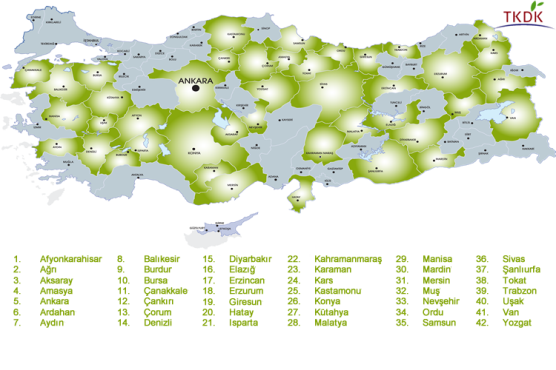 IPARD (Instrument for Pre-accession Assistance for Rural Development = Kırsal Kalkınma için Katılım Öncesi Yardım Aracı),  AB tarafından aday ve potansiyel aday ülkelerin (Türkiye, Hırvatistan, Makedonya, Arnavutluk, Bosna Hersek, Karadağ, Kosova dahil Sırbistan) tarım ve kırsal kalkınma alanında AB standartlarına yükseltilmesine destek vermek için oluşturduğu fondur. IPARD Programının temel amacı; AB Ortak Tarım Politikası ile ilgili müktesebatın uygulanmasına ve aday ülkelerde tarım sektörü ve kırsal alanların sürdürülebilir biçimde adaptasyonu için bazı önceliklere ulaşmaya ve sorunların çözümüne katkıda bulunmaktır.IPARD Programı (2007-2013) kapsamında, Denizli İl Koordinatörlüğü olarak 291 adet faydalanıcımıza destek verilmiştir. Toplam yatırım tutarı 200.079.950,10 TL olan yatırımlarda, faydalanıcılarımıza 86.346.080,32 TL hibe ödemesi gerçekleştirilmiştir.IPARD II Programı (2014-2020), 27.01.2015 tarihinde Avrupa Komisyonu tarafından onaylanmış olup Türkiye’ye toplam 801 Milyon Avro fon ayrılmıştır. Türkiye’nin katkısıyla yine toplamda yaklaşık 1,1 Milyar Avro hibe verilmesi planlanmaktadır. IPARD Programına göre, yeni destek alanları ve destek miktarlarında artışlar söz konusudur. IPARD II Programı (2014-2020) kapsamında, 1. çağrı ilanında Denizli İl Koordinatörlüğü olarak 29 adet faydalanıcımızla sözleşme imzalanmıştır ve yatırımlar devam etmektedir. 1. çağrı dönemi için, toplam yatırım tutarı 32.677.234,39 TL olan sözleşmeler kapsamında faydalanıcılarımıza 19.035.327,41 TL hibe ödemesi yapılacaktır.Toplam destek bütçesi 122.177.559,21 Avro olan 2. çağrı ilanına 12.06.2017 tarihinde çıkılmıştır. Bu başvuru çağrı ilanı kapsamında sadece “Tarım ve Balıkçılık Ürünlerinin İşlenmesi ve Pazarlanması ile İlgili Fiziki Varlıklara Yönelik Yatırımlar” tedbiri kapsamında başvurular kabul edilecektir. Başvuru tarihleri 06.09.2017 – 28.09.2017 tarihleri arasındadır.Kurum tarafından çıkılacak diğer çağrı ilanları ile birlikte yatırım sayıları giderek artacaktır.IPARD Programı (2007-2013) kapsamında tamamlanan yatırımların dağılımı:IPARD Programı (2007-2013) kapsamında tamamlanan yatırımların dağılımı:IPARD Programı (2007-2013) kapsamında tamamlanan yatırımların dağılımı:IPARD Programı (2007-2013) kapsamında tamamlanan yatırımların dağılımı:YATIRIM ALANITAMAMLANAN YATIRIM SAYISI TOPLAM YATIRIM TUTARI (TL)ÖDENEN HİBE TUTARI (TL)Süt Üreten Tarımsal İşletmeler2460.749.493,8228.379.486,39Et Üreten Tarımsal İşletmeler (Kırmızı Et)32.172.804,331.173.387,82Et Üreten Tarımsal İşletmeler 
(Beyaz Et)2530.314.497,9315.808.424,25Süt ve Süt Ürünlerinin İşlenmesi ve Pazarlanması ---Et ve Et Ürünlerinin İşlenmesi ve Pazarlanması 39.292.609,582.820.427,79Meyve ve Sebzelerin İşlenmesi ve Pazarlanması 926.174.585,029.339.950,86Su Ürünlerinin İşlenmesi ve Pazarlanması 15.174.629,151.967.651,51Çiftlik Faaliyetlerinin Çeşitlendirilmesi ve Geliştirilmesi 17112.241.375,805.810.155,96Yerel Ürünler ve Mikro İşletmelerin Geliştirilmesi 4844.228.585,8417.190.178,87Kırsal Turizm 79.731.368,633.856.416,87Kültür Balıkçılığının Geliştirilmesi---TOPLAM 291200.079.950,1086.346.080,32IPARD II Programı (2014-2020) kapsamında devam eden yatırımların dağılımı: IPARD II Programı (2014-2020) kapsamında devam eden yatırımların dağılımı: IPARD II Programı (2014-2020) kapsamında devam eden yatırımların dağılımı: IPARD II Programı (2014-2020) kapsamında devam eden yatırımların dağılımı: YATIRIM ALANIDEVAM EDEN YATIRIM SAYISI TOPLAM YATIRIM TUTARI (TL)TOPLAM HİBE TUTARI (TL)Süt Üreten Tarımsal İşletmeler36.493.190,004.030.527,31Kırmızı Et Üreten Tarımsal İşletmeler 22.028.451,111.244.936,29Kanatlı Eti Üreten Tarımsal İşletmeler76.658.124,653.973.067,70Yumurta Üreten Tarımsal İşletmeler---Süt ve Süt Ürünlerinin İşlenmesi ve Pazarlanması---Kırmızı Et ve Et Ürünlerinin İşlenmesi ve Pazarlanması---Kanatlı Eti ve Et Ürünlerinin İşlenmesi ve Pazarlanması---Su Ürünlerinin İşlenmesi ve Pazarlanması---Meyve ve Sebze Ürünlerinin İşlenmesi ve Pazarlanması13.028.105,611.429.152,80Bitkisel Üretimin Çeşitlendirilmesi ve Bitkisel Ürünlerin İşlenmesi ve Pazarlanması 5157.319,0089.016,49Arıcılık ve Arı Ürünlerinin Üretimi, İşlenmesi ve Pazarlanması189.340,0048.614,28Zanaatkarlık ve Yerel Ürün İşletmeleri 69.849.500,685.783.612,24Kırsal Turizm ve Rekreasyon Faaliyetleri 44.373.203,342.436.400,30Su Ürünleri Yetiştiriciliği---Makine Parkları---Yenilenebilir Enerji Yatırımları ---TOPLAM 2932.677.234,3919.035.327,41